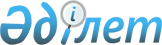 О переименовании отдельных административно-территориальных единиц Южно-Казахстанской областиСовместное решение Южно-Казахстанского областного Маслихата от 30 июня 2006 года за N 23/271-III и постановление Южно-Казахстанского областного Акимата от 1 июля 2006 года за N 228. Зарегистрировано Департаментом юстиции Южно-Казахстанской области 20 июля 2006 года за N 1939



      В соответствии со статьей 11 
 Закона 
 Республики Казахстан от 8 декабря 1993 года "Об административно-территориальном устройстве Республики Казахстан", с учетом мнения населения соответствующих территорий и по предложению маслихатов и акиматов Мактааральского, Отрарского районов Южно-Казахстанский областной маслихат 

РЕШИЛ 

и акимат Южно-Казахстанской области 

ПОСТАНОВИЛ

:




      Переименовать отдельные административно-территориальные единицы Южно-Казахстанской области:



      по Мактааральскому району



      Кзылтусский аульный округ - в аульный округ Жолдыбая Нурлыбаева;



      Прогресский аульный округ - в аульный округ Аязхана Калыбекова;



      по Отырарскому району



      аул Караконыр Караконырского аульного округа - в аул Шамши Калдаякова.



 




      


Аким области




 




      Председатель сессии




      областного маслихата




 




      Секретарь областного




      маслихата


					© 2012. РГП на ПХВ «Институт законодательства и правовой информации Республики Казахстан» Министерства юстиции Республики Казахстан
				